AGENDA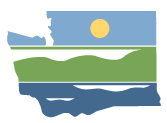 WRIA 12 Watershed Restoration and Enhancement CommitteeCommittee MeetingFebruary 12, 2020 | 12:30 p.m. – 3:30 p.m. |WRIA 12 WebpageLocationLakewood Community Center9112 Lakewood Drive SWCommittee ChairRebecca BrownRebecca.brown@ecy.wa.govHandoutsAgendaDiscussion GuideWorkgroup RecommendationWelcome, Introductions, and Committee Business12:30 p.m. | 15 minutes | Facilitator and ChairMeeting logistics and agenda overview.January meeting summary.Announcements and updates.Public Comment12:45 p.m. | 5 minutes | Facilitator | Three minutes per comment.Consumptive Use Update12:50 p.m. | 10 minutes | Chair Implementation and Adaptive Management1:00 p.m. | 60 minutes | Facilitator Objective: Introduce the committee to the concept of adaptive management and discuss how to address adaptive management in the WRE plan for WRIA 12; Brainstorm options and ideas for adaptive management for the workgroup or committee members to develop proposals and recommendations on.10 Minute Break Projects2:10 p.m. | 60 minutes | FacilitatorObjective: Consider workgroup recommendation on projects for HDR’s review; update on infiltration analysis; review WRIA-wide projects.Timelines/Work Plan3:10 p.m. | 15 minutes | ChairNext StepsNext workgroup meeting: February 24, 2020, 1 pm – 3 pm, WebEx.Next full committee meeting: March 11, 2020, 12:30 pm – 3:30 pm Lakewood Community Center